 Близко.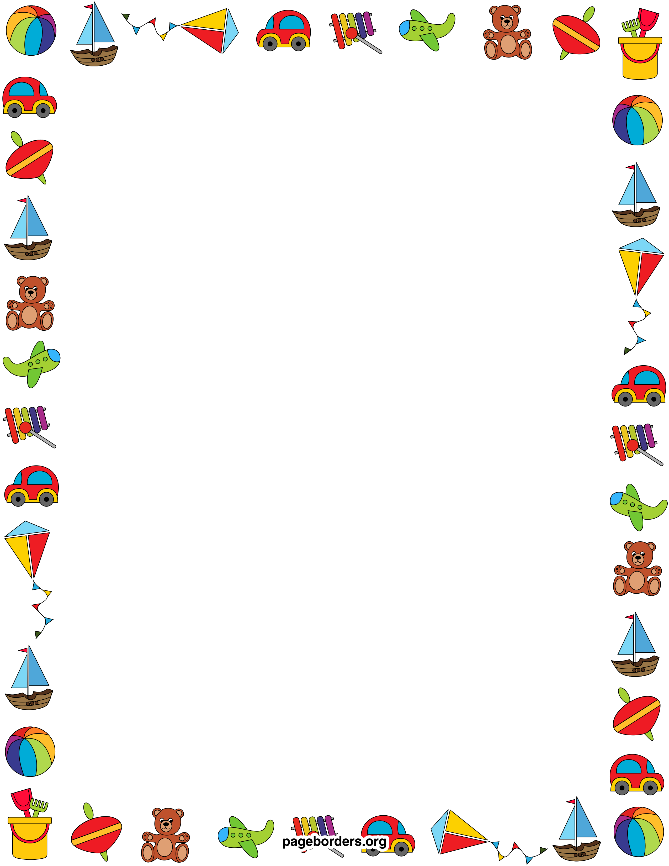 Логопедические игры в песочной странеКаждый раз, когда весна приносит тепло и по улицам бегут веселые, журчащие ручейки, детвора дружно высыпает во дворы и начинает хлопотливо заниматься «кулинарными делами». Проходя мимо, невольно вспоминаешь свое детство: с каким удовольствием мы варили супы и каши из песка и кормили ими кукол, гостей, родителей! Первое, что запоминается из подаренных игрушек, – это кукла, ведерко, формочки, совок. Какое удовольствие мы получали, выпекая куличики, пирожки и прочие «вкусности»! Именно в песочнице строится первый дом, сажается дерево, создается семья. Все это мир ребенка, в котором он чувствует себя защищенным, где ему комфортно, все понятно и близко.Сегодня многие детские учреждения имеют ванночки для песка и воды. Ставят их для того, чтобы дети чувствовали себя зимой, как летом, и играли сами. Можно использовать песочницу на логопедических занятиях с детьми старшего дошкольного.Сначала строим сказочные города, придумываем разные сюжеты. На занятиях включаются игры на развитие тактильно-кинестетической чувствительности и мелкой моторики рук. Тактильные ощущения мы получаем через кожу: «горячее – холодное», «сухое – мокрое», «твердое – мягкое», «гладкое – острое». Кинестетические ощущения получаются во время движения.Обычно используются игры, которые предлагают Т.Д. Зинкевич-Евстегнеева и Т.М. Грабенко в «Практикуме по креативной терапии»:- поскользить ладонями по поверхности песка, выполняя зигзагообразные и круговые движения (как машинки, змейки, санки и др.);
- выполнить те же движения, поставив ладонь на ребро;
- «пройтись» ладонями по проложенным трассам, оставляя на них свои следы;
- создать отпечатками ладоней, кулачков, костяшек кистей рук, ребрами ладоней всевозможные причудливые узоры на поверхности песка;
- «пройтись» по песку отдельно каждым пальцем правой и левой руки поочередно (сначала только указательными, затем – средними, безымянными, большими и, наконец, мизинчиками).
Далее можно группировать пальцы по два, по три, по четыре, по пять. Здесь уже ребенок сможет создать загадочные следы. Как хорошо вместе пофантазировать, отгадать чьи они?Можно «поиграть» на поверхности песка, как на пианино или клавиатуре компьютера. При этом двигаются не только пальцы, но и кисти рук, совершая мягкие движения вверх-вниз. Для сравнения ощущений можно предложить детям проделать те же движения на поверхности стола. Песочницу можно использовать для нахождения определенной буквы, изготовленной из пластмассы и закопанной среди прочих в песке (вариация игры «Волшебный мешочек»). Предварительно ребенку завязывают глаза.
Взаимодействие с песком стабилизирует эмоциональное состояние ребенка. На первом этапе логопедической работы  можно использовать игры на развитие фонематического слуха:
- выбрать фигурки, в названиях которых есть звук [а] или другой гласный;
- выбрать фигурки, в названиях которых есть автоматизируемый звук [с] или [ш] и т.д.
Затем задание можно конкретизировать: cоставить устно предложения, в которых слова со звуком [с] находятся в начале, середине, конце слова. Если обучающиеся все выполняют правильно, они получают ключ в страну принцессы Буквы С или Буквы Ши поселяют фигурки в этой стране, а сами становятся ее Почетными Гостями. Это простая игра помогает решить немало логопедическихзадач:
- закрепить навыки правильного произношения автоматизируемого звука;
- развить умение слышать и вычленять отдельные звуки и звукосочетания в слове и т.д.
Очень любят дети лепить буквы из песка, сгребая его ребрами ладоней. Нравится им превращать буквы «Л» в «А», «Ч» в «Т», «О» в «Я» и т.д.Слова на песке можно писать печатными буквами, сначала пальчиком, потом палочкой, держа ее как ручку. Песок позволяет дольше сохранить работоспособность ребенка. Ошибки на песке исправить проще, чем на бумаге, где всегда видны следы ошибок. Это дает возможность ребенку ощущать себя успешным.
При изучении темы «Ударение» обучающийся произносит написанное на песке слово, интонационно выделяет ударный звук. Держа в руке фигурку «Феи Ударения» и «Волшебную палочку», он дотрагивается до буквы палочкой и оставляет над ней след ударения.
Тема «Деление слов на слоги» осваивается с помощью игры «Построй ступеньки». На возвышенностях, сделанных из песка, располагаются домики с одним, двумя и тремя окнами. Дети должны выложить ступеньки из слов, напечатанных на карточках, определившись, по какому принципу они будут располагаться (строить ступеньки). Возле домика с одним окном выкладываются односложные слова; с двумя – двухсложные; с тремя окнами – трехсложные.
Для развития навыка дифференциации звуков можно использовать  игру «Кто быстрее?» Песочница разбивается на два поля (можно поставить забор или сетку). Участники команды берут флажки, на которых написаны слова с пропущенными буквами, и получают задание вписать их (пропущены дифференцируемые буквы). Потом они ставят флажок на свое поле. Побеждает команда, выставившая больше флажков и правильно определившая пропущенные буквы.
Нравится детям игра «Мой город». Логопед дает задание вы-
брать фигурки, в названии которых есть заданный звук, и построить город, используя эти фигурки. Потом можно составить устный рассказ об этом городе и его жителях.
Опыт работы показал, что использование песочной терапии дает положительные результаты:
- у обучающихся значительно возрастает интерес к логопедическим занятиям;
- обучающиеся чувствуют себя более успешными;
- на занятиях нет места монотонности и скуке;
